MODELLO DI MATRICE DI VALUTAZIONE DEL RISCHIO AZIENDALE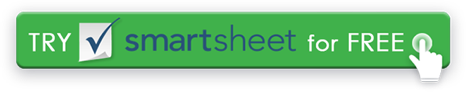 RIF / IDRISCHIOAREE POTENZIALI DI IMPATTO, cioè Beni, Dipartimenti, Entità commercialiINCIDENZA FINANZIARIAGRAVITÀ DEL RISCHIOPROBABILITÀ DI RISCHIOLIVELLO DI RISCHIOMITIGAZIONI / AVVERTENZE / RIMEDIRESPONSABILE $-   ACCETTABILEIMPROBABILEBASSO $-   TOLLERABILEPOSSIBILEMEDIO $-   INDESIDERABILEPROBABILEALTO $-   INTOLLERABILEPROBABILEESTREMO $-    $-   DISCONOSCIMENTOTutti gli articoli, i modelli o le informazioni fornite da Smartsheet sul sito Web sono solo di riferimento. Mentre ci sforziamo di mantenere le informazioni aggiornate e corrette, non rilasciamo dichiarazioni o garanzie di alcun tipo, esplicite o implicite, circa la completezza, l'accuratezza, l'affidabilità, l'idoneità o la disponibilità in relazione al sito Web o alle informazioni, agli articoli, ai modelli o alla grafica correlata contenuti nel sito Web. Qualsiasi affidamento che fai su tali informazioni è quindi strettamente a tuo rischio.